Технологическая карта урока по физической культурев группе девушек № 51-22Раздел учебной программы: «Кроссовая подготовка»Дата, время проведения, место:06.11.2015г., 8.00 часов, спортивный зал колледжа (СП 1).Раздел учебной программы: Кроссовая подготовка.Тема: Бег на длинные дистанции.Тип урока: комбинированный.Цели: Образовательные: *совершенствовать технику бега на длинные дистанции и умения распределять силы;*развитие силы плечевого пояса, укрепление мышц спины и ног - посредством комплекса физических упражнений с гантелями;*совершенствовать игровые способности посредством игр: в настольный теннис и бадминтон.Оздоровительные и развивающие: развивать двигательные качества – выносливость, ловкость, быстроту движений, «чувство шарика», точность подач, координацию движений.Воспитательные:  воспитывать смелость, честность, коллективизм.Задачи: 1. Совершенствование техники длительного бега и развитие выносливости.    2. Развитие силы посредством комплекса упражнений с гантелями.    3. Развитие координации, быстроты реакции посредством игр в настольный теннис и бадминтон.Оборудование: свисток, гимнастические коврики, гантели, теннисные шарики, воланчики и  ракетки.Преподаватель:  Башмакова Александра Геннадьевна.Частьурока, времяДеятельность преподавателяСодержание учебного материалаДози-ровкаФормы работыДеятель-ность обучающихсяОрганизационно-методичес-кие указания Вводноподго-тови-тель-наячастьурока15мин.Вводноподго-тови-тель-наячастьурокаВводноподготовитель-ная частьурокаОснов-наячастьурока60 минОснов-наячастьурокаОснов-наячастьурокаОснов-наячастьурокаОснов-наячастьурокаОснов-наячастьурокаОснов-наячастьурокаОснов-наячастьурокаДо начала урокапроверяет готовностьспортзала на безопасное проведение занятий. Готовит инвентарь для урока.Приветствует студенток.Проверяет готовность учащихся к уроку.Обращает внимание на внешний вид.Мотивирует учащихся на совершенство-вание данной темы.Следит за дыханием и изменениями внешних признаков учащихся.Обращает внимание на ослабленных учащихся и напоминает об уменьшении нагрузки.Обращает внимание на правильность выполнения каждого упражнения.Обращает внимание на технику безопасности при выполнении бега.Обращает внимание на технику безопасности при выполнении упражнений с гантелями.Напоминает о правильном положении рук, туловища.Следит за правильной осанкой.Четко проговаривает счет каждого упражнения.Напоминает о фиксировании положения рук.Следит за активностью учащихся.Напоминает о правильном дыхании.Построение учащихся. Сообщение темы и задачи урокаПроверка готовности учащихся к уроку. Сообщение цели, темы, задач урока.Строевые приемы, повороты на месте.Разминка 1.Медленный бег. 2.Ходьба по залу. Упражнение на восстановление дыхания3.Перестроение в круг.4.Комплекс ОРУ1.Ип. Ноги на ширине плеч, руки в стороны.Повороты туловища в левую и правую стороны с переходом к следующим разновидностям: руки согнуты в локтевых суставах; руки прямые вверх - кисти в «замок».2.И.п. Ноги на ширине плеч, кисти рук к плечам. Вращения согнутыми руками назад и вперед; переход к разновидностям: выполняют прямыми руками вращения вперед и назад.3.И.п. Ноги на ширине плеч, руки на пояс. Наклоны в левую и правую стороны; с дальнейшим применением разновидности наклонов: с одной рукой; с двумя.4.И.п. Ноги на ширине плеч, руки на поясе. Круговые вращения туловищем в правую и левую стороны; разновидности вращений: тазом и изменением положения рук (руки прямые наверх в «замок»).5.И.п. Ноги на ширине плеч, руки на пояс. Выполняют наклоны туловища к левой ноге, к правой ноге, вперед - за линию пяток.6.И.п.о.с. Наклоны туловища с продвижением вперед, применяя разновидности: на пятку, на  всю стопу, широким шагом.7.И.п. Выпад в левую сторону, не поднимая таза перекат в правую.8.И.п. Выпад левой ногой вперед. На счет 1-3 покачивание, поворот туловища – правая нога вперед.9.И.п.о.с. Выполняют круговые движения коленными суставами, голеностопами левой ноги и правой. Перестроение в шеренгу по одному.СБУ.1.С прямыми ногами2.Захлест голени назад3.С высоким подниманием бедра, выполняют. 1. Кроссовая подготовка.Бег гладкий, с чередованием с ходьбой (после 5-и кругов бега, 1 круг на отдых).2.Ходьба по залу.3.Упражнения на растяжку.*И.п.Лежа на спине, левая нога согнута в коленном суставе, правая - прямая отведена в сторону. *И.п.Лежа на спине, руки в стороны(ладони наружу).Левой ногой коснуться ладони правой руки и удерживать и наоборот: правой ногой коснуться левой ладони.*И.п.Лежа на животе, руки в стороны, ладонями - к полу. Поднять согнутую левую ногу и носком коснуться кисти правой руки, при этом правую ногу оставить в том же положении. *Упражнение «Кошечка».*И.П. Лежа на спине, прямые руки опустить за голову. Потянуться руками и ногами в противоположные стороны.Отдых.4.Комплекс физических упражнений с гантелями. 1.И.п. Ноги на ширине плеч, гантели в согнутых руках перед собой.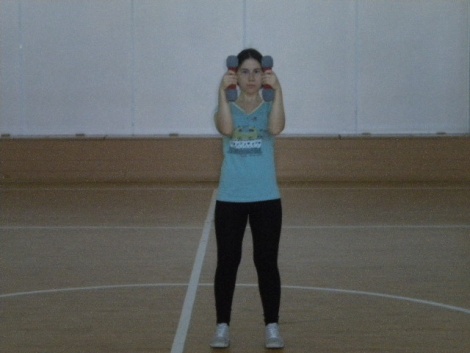 Отведение рук в стороны. Темп медленный.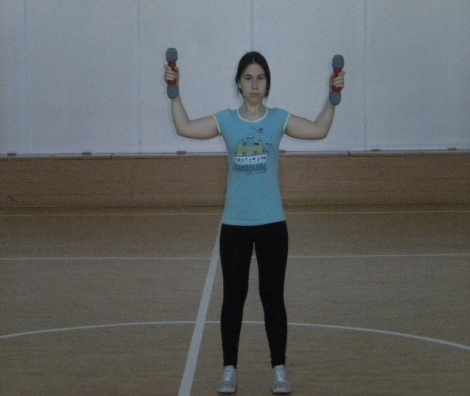 2. И.п.Ноги на ширине плеч, гантели в согнутых руках на  плечах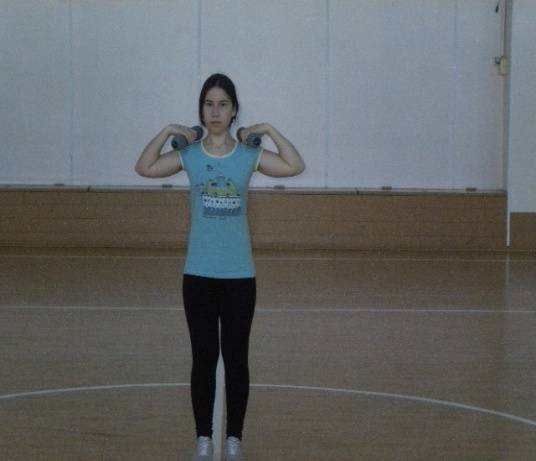 Выпрямлять руки в стороны и возвращаться в и.п.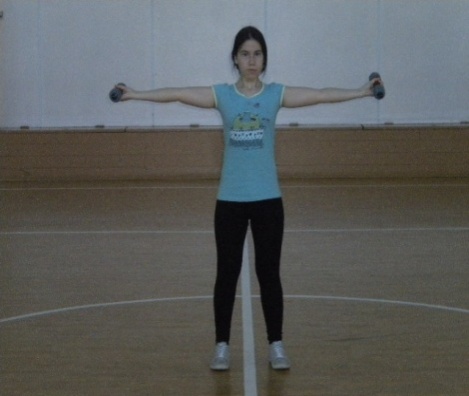 3.И.п.Гантели в согнутых руках, за головой.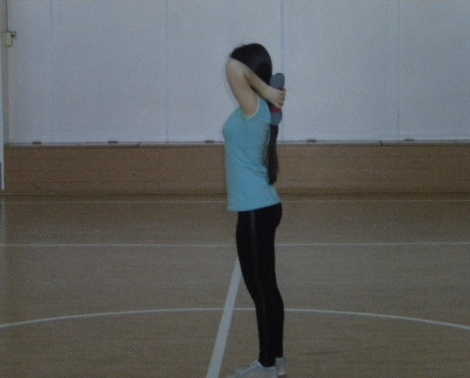 Выпрямлять и сгибать руки (в среднем темпе).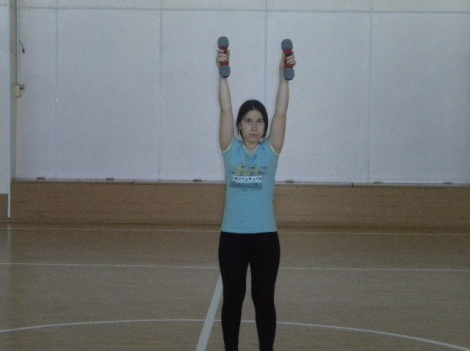 4. Исходное положение –ноги на ширине плеч, туловище  наклонено вперед, гантели всогнутых руках.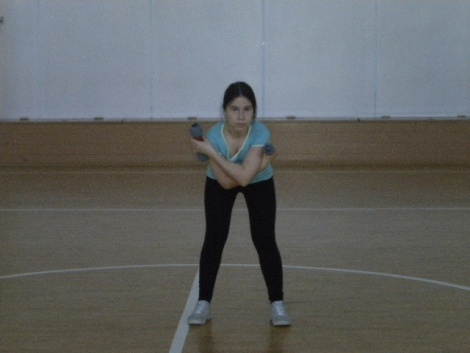 Выпрямлять руки в стороны и фиксировать положение туловища.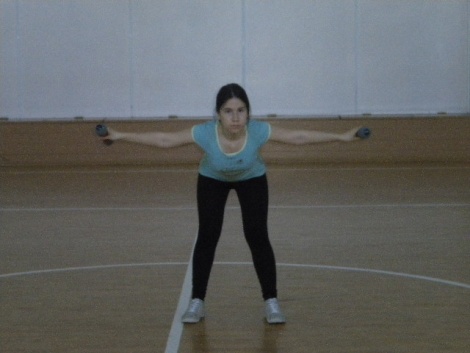 5. И.п. Ноги на ширине плеч, руки опущены.Выполнить полуприсед и удерживать это положение. 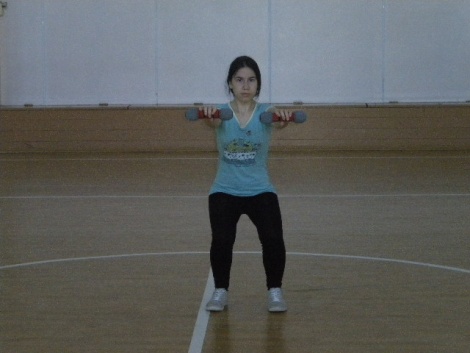 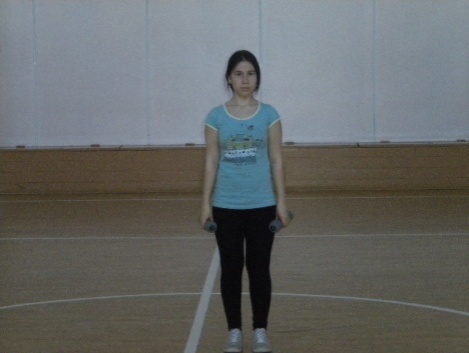 6. И.п.о.с.Приседания.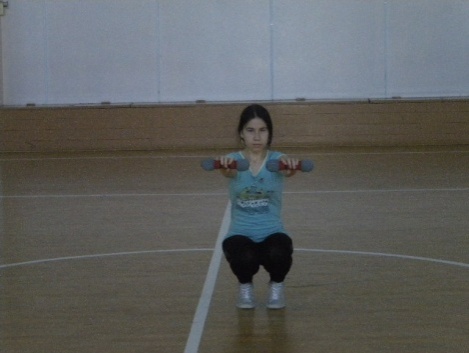 1мин.15сек.3кр1кр.3х8р в каж-дую сторону3х6-8 пов.3х6-8 пов.4х4 пов.2х6-8         повт.по 3м каж-дую разно-видно-сть.4пов.3 пов.2х10м2х10м2х10м5х5кр.темп медленный2кр.2х20 сек.2х20 сек2х20 сек.3-4пов3пов.1мин.2х10р.2х10р2х10р.2х10р.2х10р.2х15сек.2х20разФронтальная формаработы Груп-повая формаработыГруп-поваяформаработыФронтальная формаработыГруп-повая формаработыГруп-повая формаработыГруп-повая формаработыГруп-повая формаработыГруп-повая формаработыГруп-повая формаработыГруп-повая формаработыГруп-повая формаработыПостроениеприветствие.Выполняют команды.Выполняют бег по залу, соблюдая дистанцию.Выполняют повороты с переходом на разновиднос-ти поворотов.Выполняютвращения руками, их разновиднос-ти.Выполняют наклоны и их разновиднос-ти.Выполняют круговые вращения туловищем, далее подключают руки.Выполняют наклоны, растягивая мышцы спины.Выполняют наклоны растягивая заднюю поверхность бедра, голени.Выполняют перекаты.Удерживаются на пальцах рук об пол.Выполняют перестроение в шеренгу по одному.ВыполняютСБУ.Выполняют задание по своему самочувст-вию, темп у каждой студентки свой. Следят за дыханием, за техникой бега, соблюдают дистанцию.Восстанавли-вают дыхание.Выполняют указания преподавате-ляВыполняют упражнение «Кошечка».Упражнение выполняют плавно, без резких движений.Спину удерживают прямо.Упражнение выполняют под счет.Отводят согнутые руки в стороны.Выполняют упражнение. Фиксируют положение прямых рук с гантелями.Выполняют в среднем темпе, следят за правильным выполнением.Принимают правильное  исходное положениеФиксируют положение рук с гантелями, следят за спиной.Выполняют упражнение под счет, слушая указания преподава-теля.Удерживают положение туловища. Выполняют упражнение произвольно.Напоминание о причинах травматизма.Обратить внимание на четкость выполнения команд.Следить за правильным дыханием и правильной  постановки стопы.Как можно дальше отвести руку назад.Локти поднимать выше, с большей амплитудой.Туловище не наклонять вперед! Ноги не сгибать!Выполнять с большей амплитудой, ноги не сгибать.Ноги не сгибать, руками тянуться к носочкам ног. Темп медленный.Спина прямая, таз не поднимать!Выполнять плавно, резких движений не допускать!Темп учащенный, спина прямая.Следить за дыханием, постановкой стопы и работой рук.Дыхание не задерживать, поднимать руки вверх-вдох, опускать вниз-выдох.Спину удерживать в прямом состоянии.Следить за прямой ногой, не убирать ее с коврика.Стараться не поднимать плечо от коврика.По максиму прогнуться в спине.Дыхание свободное!При выполнении всех упражнений следить за дыханием, слушать счет. Следить за осанкой.Локти не опускать!Спина прямая!Гантели удерживать на уровне плеч.Локти прижаты к ушам, при выполнении упражнения плечо не опускать!Между повторами расслабляем мышцы ног, рук.Следить за осанкой!Между повторами расслабляем мышцы ног, рук.Следить за правильным дыханием!Прогнуться в пояснице! Плечи приподнять!Следить за дыханием!Спина прямая! гантели не опускать, фиксировать!Удерживают спину прямо.Следить за дыханием!Основ-наячастьурокаОснов-наячастьурокаЗаклю-читель-ная часть урока5 минОбратить внимание на технику безопасности при спортивных играх: в настольный теннис и бадминтон.Следит заактивностьюстуденток,выполнениемправильнойподачи.Следит за активностью учащихся.Объясняет правила игры;по окончании выделяет трех девушек, у которых чувство времени развито лучше.Активный отдых5. Игры в настольный теннис и бадминтон (8 студенток играют в настольный теннис, 8 девушек – в бадминтон. Через определенное время подгруппы меняются местами).Настольный теннис: *Отработка подач – европейский способ держания ракетки.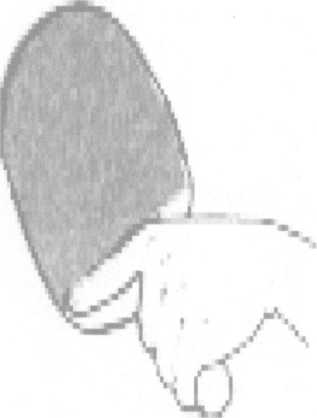 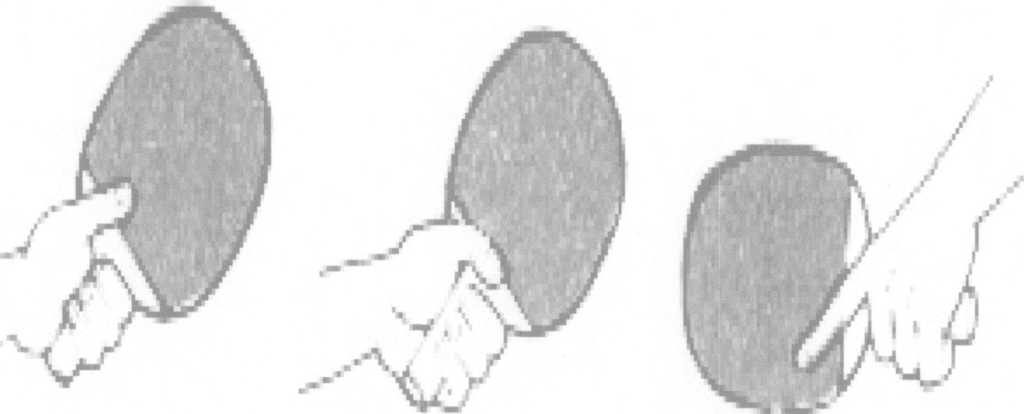 *Подача слева с нижнебоковым вращением или подача справа с нижнебоковым вращением.Рука с мячом располагается вне стола.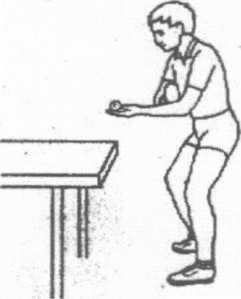 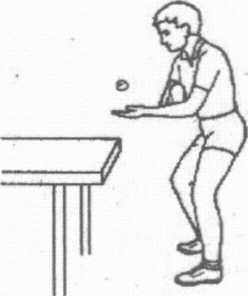 Подбросить мяч вверх, свободная рука отводится в сторону.Происходит соприкосновение ракетки с мячом.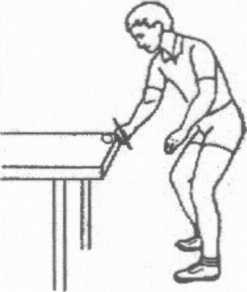 Применение игровых умений в учебной игре.Бадминтон*Плоская подача – замах и удар.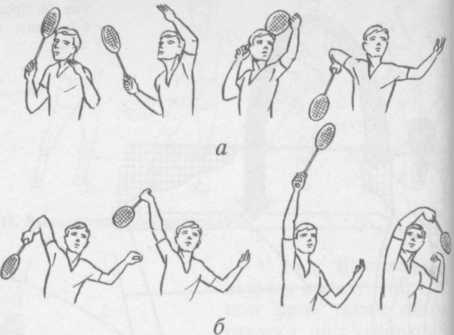 Перестроение в шеренгу.Игра «Одна минута».Подведение итога урока, отметить активность группы на уроке.Домашнее задание. Выполнять: сгибание, разгибание рук в упоре от пола, упражнение на пресс, приседания, комплекс ОРУ и комплекс упражнений с гантелями.20мин5мин.ФормаработывпарахПарнаяформаГруп-поваяформаУносят гантели и коврики с зала.Выполняют подачи держа ракетку правильно.Выполняют самостоятельно подачи, подсказывают и помогают друг другу.У кого получается игра, играют на счет, соблюдая правила игрыИграют, соблюдая технику безопасности, активность проявляют в игре.Закрывают глаза и отсчитывают 1минуту про себя, отсчитав - открывают глаза, делают шаг вперед.Большой и указательный пальцы лежат  рядом с руч-кой на игровой поверхности ракетки с 2-х ее сторон, остальные 3 пальца обхватывают ручку ракетки.Мяч подбросить высоко, чтобы успеть отвести руку в строну.Следить за подвиж-ностью ног, расстоянием от стола, ра-ботой (кисти руки) ракетки.Работают ноги. После каждого удара следует оттягиваться назад. Соблюдайте равновесие при замахе и ударе.Оценки за активность на уроке, за проверку домашнего заданияПредупредить о проверке домашнего задания.